TESTIMONIANZE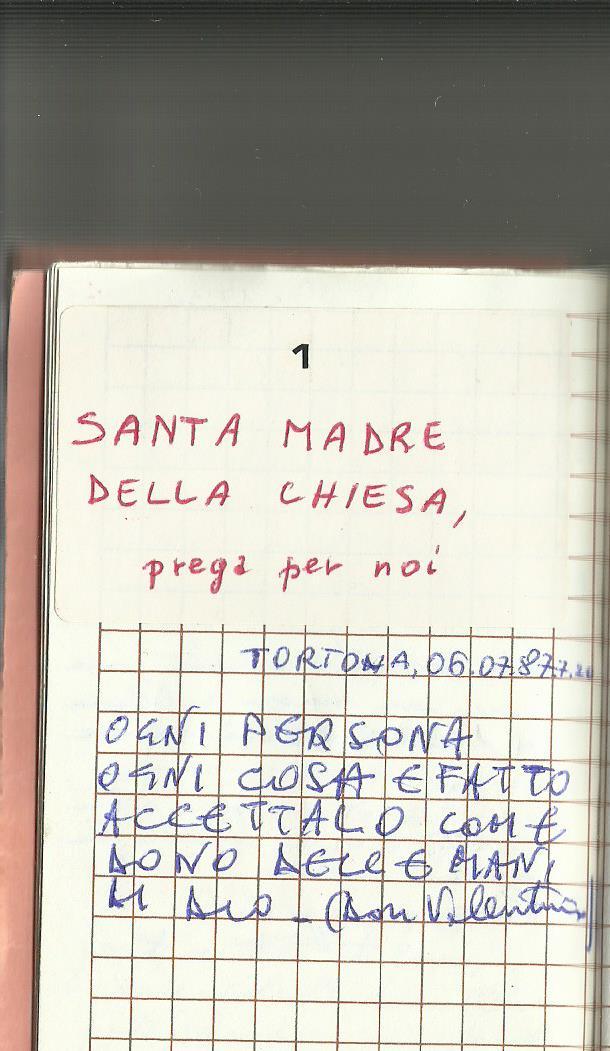 NOTA 1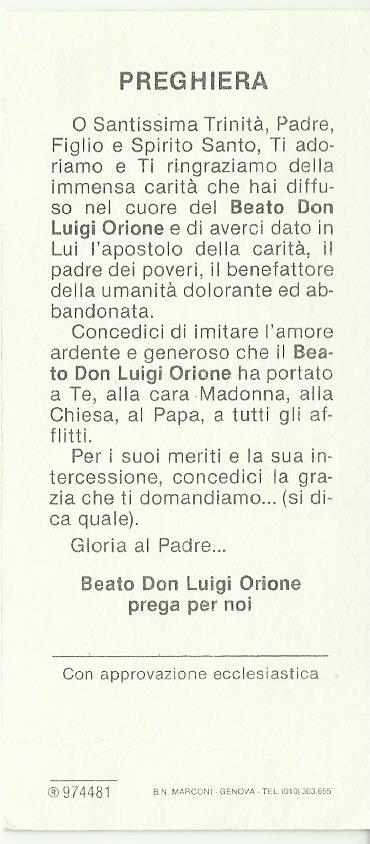 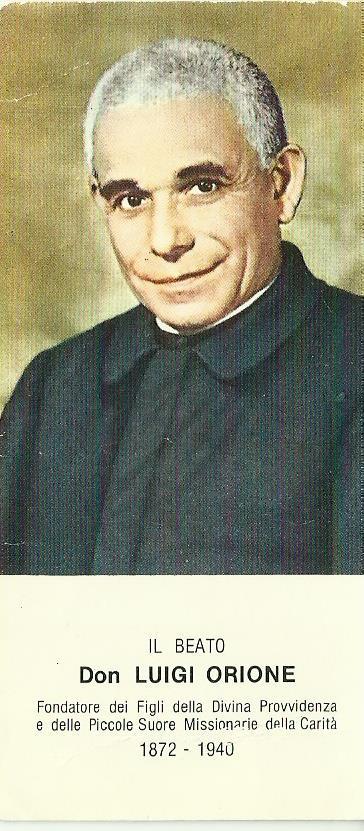 NOTA 2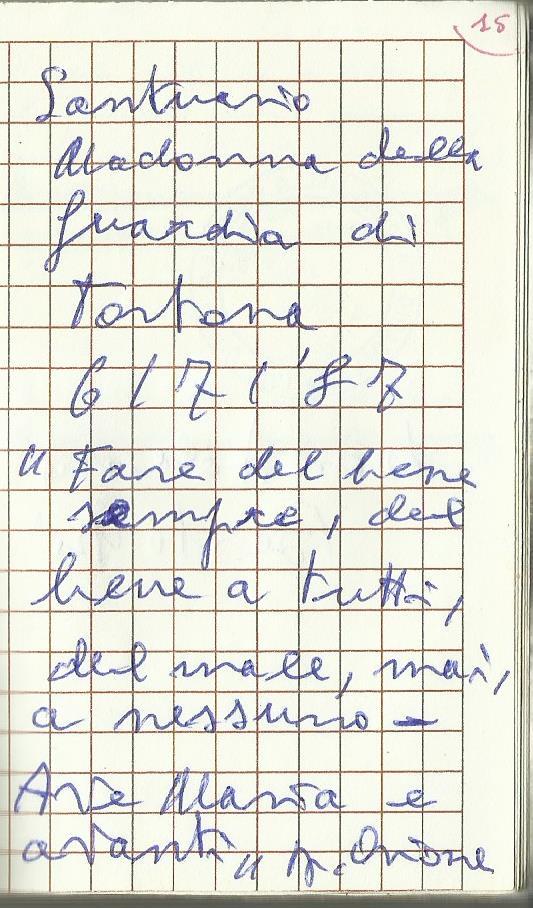 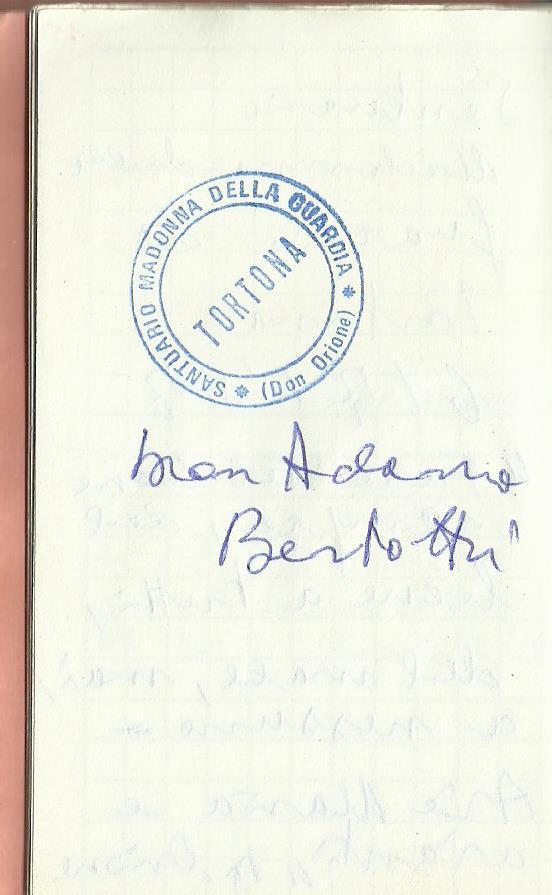 NOTA 3 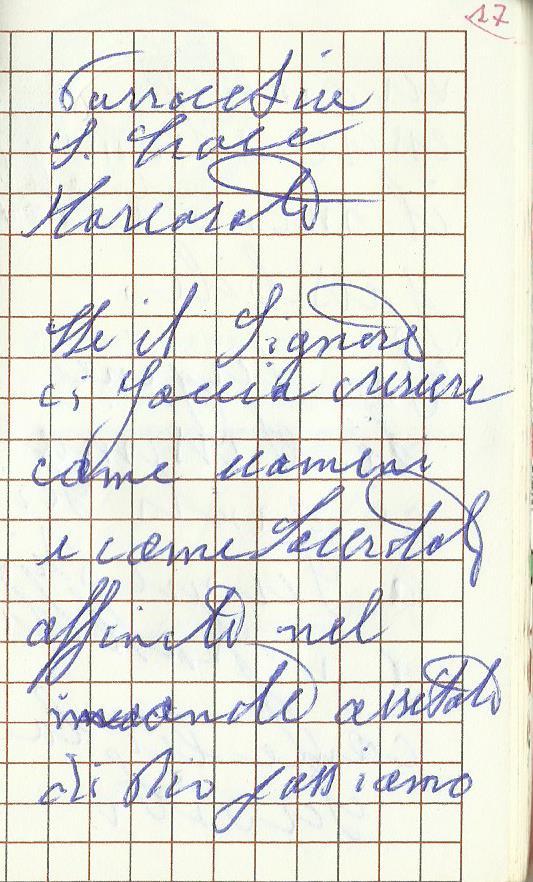 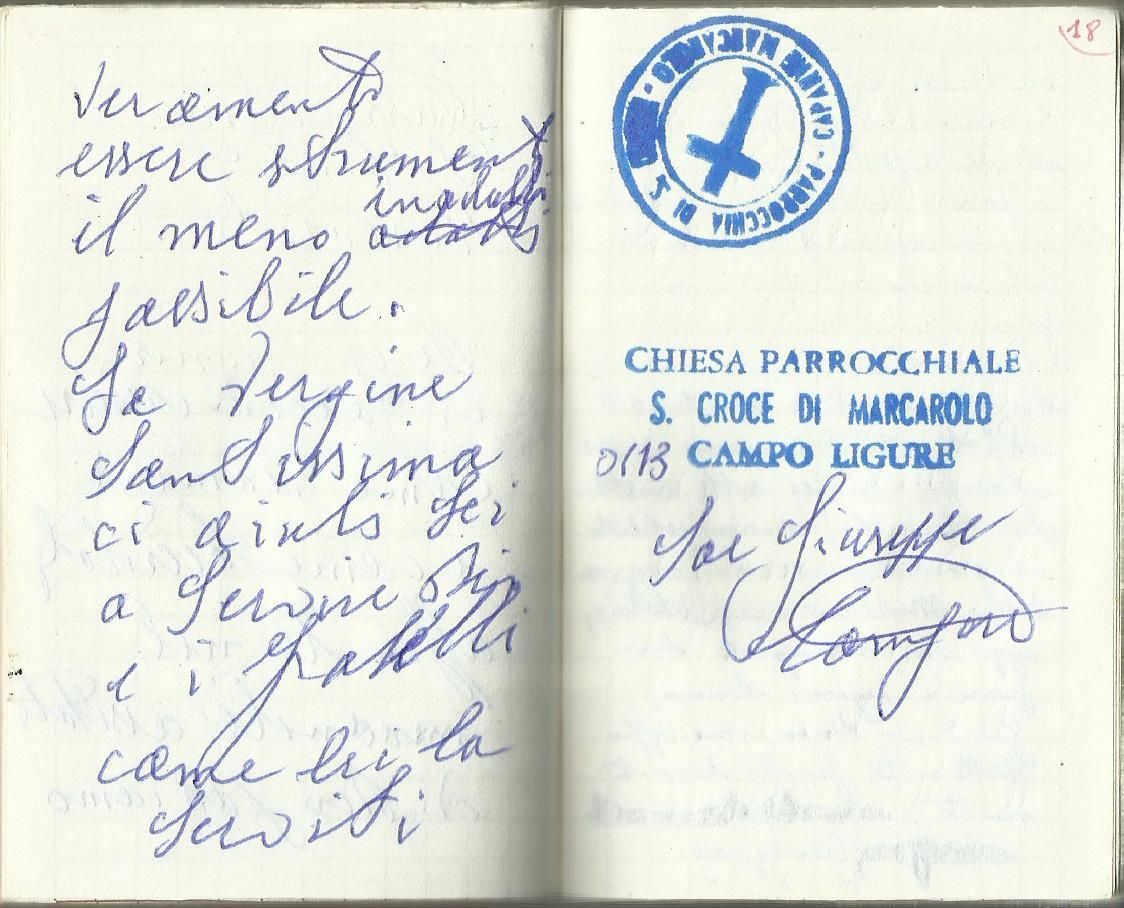 NOTA 4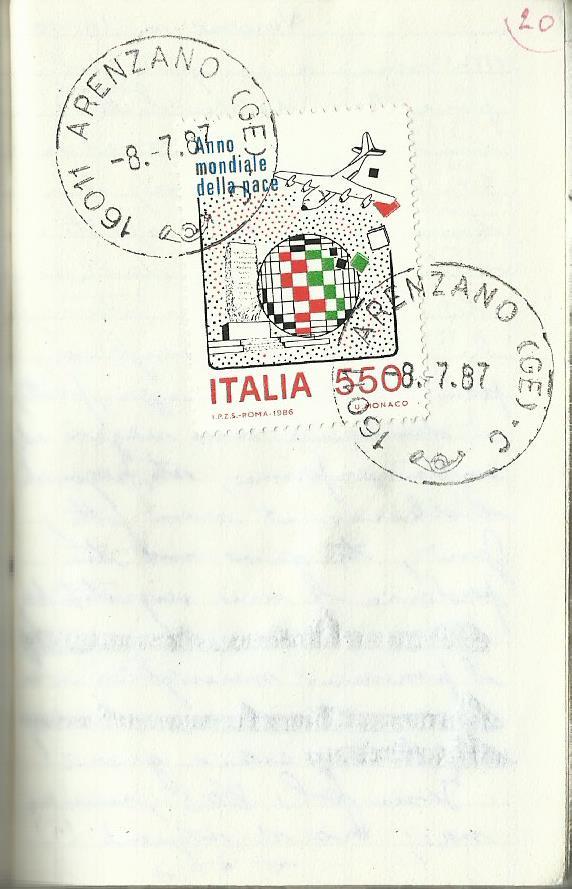 NOTA 5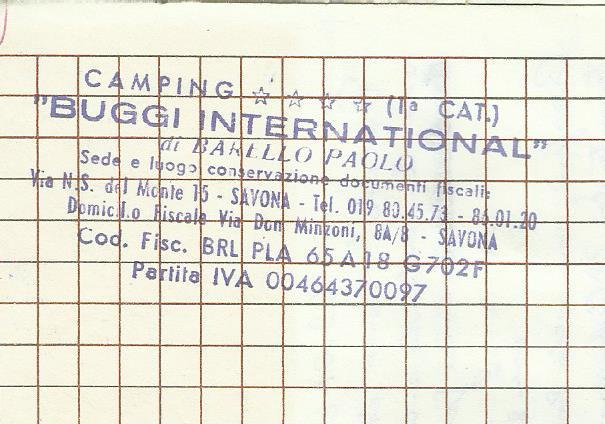 NOTA 6